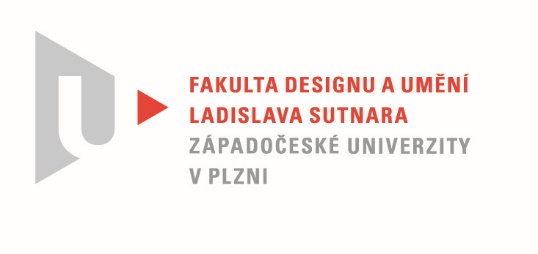 	Protokol o hodnocení	kvalifikační práceNázev bakalářské práce	Grafické řešení periodikaPráci předložil student	TRNKOVÁ LindaStudijní obor a specializace	Ilustrace a grafika, specializace Vizuální komunikaceHodnocení vedoucího prácePráci hodnotil	doc. akad. mal. František StekerCíl práceVytvořit návrh nového časopisu, který se věnuje rockové hudební scéně byl cíl bakalářské práce Lindy Trnkové. Výstupem je funkční osmdesáti stránková maketa s ukázkami layoutu obálek měsíčních vydání s proměnlivým titulem časopisu STORM. Studentka ve své práci prokázala jak odbornou vyspělost, 
tak technické kompetence nabyté studiem v oboru.Stručný komentář hodnotiteleAutorka nezastírá inspiraci ikonickým časopisem RAY GAN upravovaný Davidem Garsonem v době nástupu digitálních technologií do grafického designu. Silnou stránkou práce je koncepce neschematického layoutu stránek, který nepostrádá přehlednost a výrazné vizuální umocnění jednotlivých obsahů. Pořizování 
a zpracování vlastních fotografií, výtvarného i reportážního charakteru, jde ruku 
v ruce s přípravou a zhotovením tiskových podkladů. Aktivní zapojení do redakční činnosti mimo studium, k osobnosti studentky přiléhavá řemeslná zručnost, dává předpoklad že se Linda Trnková uplatní jak v týmové práci, tak i na samostatné profesní dráze.Vyjádření o plagiátorstvíKvalifikační práce Lindy Trnkové není plagiátem.Navrhovaná známka a případný komentářBakalářskou práci navrhuji hodnotit známkou výborně.Datum:	16. 8. 2020	Podpis: